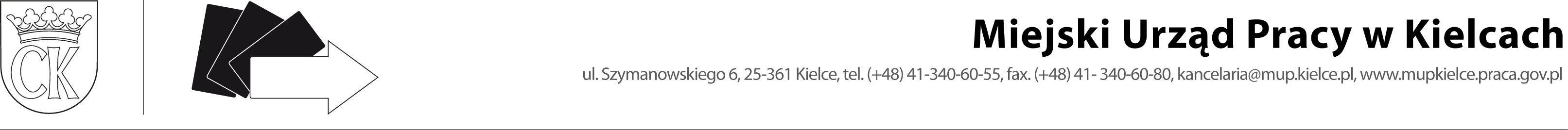 Formularz oceny ofert  Nazwa szkolenia: „II stopień- kurs dla kandydatów na specjalistę ds. rachunkowości”Numer zaproszenia ZAS.549.83.2021W związku z rezygnacją kandydata  Miejski Urząd Pracy w Kielcach rezygnuje z wykonania  przedmiotowego postępowania.Kielce, 08.07.2021r.		Zatwierdził: Zastępca Dyrektora MUP w Kielcach mgr Marek Hadała /podpis na oryginale/